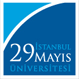 Doküman NoSBE-FR.011Yayın Tarihi30/03/2018Revizyon No01Revizyon Tarihi02/12/2023Sayfa No1/1ÖĞRENCİ BİLGİLERİ                                                                                                                                             .... / .... / 20..Numarası			:  Adı, Soyadı			:Anabilim Dalı/Programı	:TEZ BİLGİLERİTEZ SAVUNMA SINAV BİLGİLERİTarih:			Saat: 				Yer:TEZ SINAV JÜRİSİ(En az biri kurum dışından olmak üzere, danışman dahil en az üç öğretim üyesinden oluşur.)Asıl ÜyelerAdayın yukarıda belirtilen tarih ve yerde tez savunma sınavını yapmak üzere, yukarıda belirtilen öğretim üyeleri Yüksek Lisans “Tez Savunma Jürisi” olarak önerilmektedir.Gereğini bilgilerinize arz ederim.							                                                                                                                                                            Tarih:        /         / (İsim – İmza)                                                                                                                                                                          Anabilim Dalı Başkanı   İstanbul 29 Mayıs Üniversitesi Lisansüstü Eğitim ve Öğretim Yönetmeliği Madde 20 – (3) Yüksek lisans tez jürisi, tez danışmanı ve ilgili enstitü anabilim/anasanat dalı başkanlığının önerisi ve enstitü yönetim kurulu onayı ile atanır. Jüri, biri öğrencinin tez danışmanı, en az biri de kendi yükseköğretim kurumu dışından olmak üzere üç veya biri öğrencinin tez danışmanı, en az ikisi de kendi yükseköğretim kurumu dışından olmak üzere beş öğretim üyesinden oluşur. Jürinin üç kişiden oluşması durumunda ikinci tez danışmanı jüri üyesi olamaz.ÖĞRENCİ BİLGİLERİ                                                                                                                                             .... / .... / 20..Numarası			:  Adı, Soyadı			:Anabilim Dalı/Programı	:TEZ BİLGİLERİTEZ SAVUNMA SINAV BİLGİLERİTarih:			Saat: 				Yer:TEZ SINAV JÜRİSİ(En az biri kurum dışından olmak üzere, danışman dahil en az üç öğretim üyesinden oluşur.)Asıl ÜyelerAdayın yukarıda belirtilen tarih ve yerde tez savunma sınavını yapmak üzere, yukarıda belirtilen öğretim üyeleri Yüksek Lisans “Tez Savunma Jürisi” olarak önerilmektedir.Gereğini bilgilerinize arz ederim.							                                                                                                                                                            Tarih:        /         / (İsim – İmza)                                                                                                                                                                          Anabilim Dalı Başkanı   İstanbul 29 Mayıs Üniversitesi Lisansüstü Eğitim ve Öğretim Yönetmeliği Madde 20 – (3) Yüksek lisans tez jürisi, tez danışmanı ve ilgili enstitü anabilim/anasanat dalı başkanlığının önerisi ve enstitü yönetim kurulu onayı ile atanır. Jüri, biri öğrencinin tez danışmanı, en az biri de kendi yükseköğretim kurumu dışından olmak üzere üç veya biri öğrencinin tez danışmanı, en az ikisi de kendi yükseköğretim kurumu dışından olmak üzere beş öğretim üyesinden oluşur. Jürinin üç kişiden oluşması durumunda ikinci tez danışmanı jüri üyesi olamaz.ÖĞRENCİ BİLGİLERİ                                                                                                                                             .... / .... / 20..Numarası			:  Adı, Soyadı			:Anabilim Dalı/Programı	:TEZ BİLGİLERİTEZ SAVUNMA SINAV BİLGİLERİTarih:			Saat: 				Yer:TEZ SINAV JÜRİSİ(En az biri kurum dışından olmak üzere, danışman dahil en az üç öğretim üyesinden oluşur.)Asıl ÜyelerAdayın yukarıda belirtilen tarih ve yerde tez savunma sınavını yapmak üzere, yukarıda belirtilen öğretim üyeleri Yüksek Lisans “Tez Savunma Jürisi” olarak önerilmektedir.Gereğini bilgilerinize arz ederim.							                                                                                                                                                            Tarih:        /         / (İsim – İmza)                                                                                                                                                                          Anabilim Dalı Başkanı   İstanbul 29 Mayıs Üniversitesi Lisansüstü Eğitim ve Öğretim Yönetmeliği Madde 20 – (3) Yüksek lisans tez jürisi, tez danışmanı ve ilgili enstitü anabilim/anasanat dalı başkanlığının önerisi ve enstitü yönetim kurulu onayı ile atanır. Jüri, biri öğrencinin tez danışmanı, en az biri de kendi yükseköğretim kurumu dışından olmak üzere üç veya biri öğrencinin tez danışmanı, en az ikisi de kendi yükseköğretim kurumu dışından olmak üzere beş öğretim üyesinden oluşur. Jürinin üç kişiden oluşması durumunda ikinci tez danışmanı jüri üyesi olamaz.ÖĞRENCİ BİLGİLERİ                                                                                                                                             .... / .... / 20..Numarası			:  Adı, Soyadı			:Anabilim Dalı/Programı	:TEZ BİLGİLERİTEZ SAVUNMA SINAV BİLGİLERİTarih:			Saat: 				Yer:TEZ SINAV JÜRİSİ(En az biri kurum dışından olmak üzere, danışman dahil en az üç öğretim üyesinden oluşur.)Asıl ÜyelerAdayın yukarıda belirtilen tarih ve yerde tez savunma sınavını yapmak üzere, yukarıda belirtilen öğretim üyeleri Yüksek Lisans “Tez Savunma Jürisi” olarak önerilmektedir.Gereğini bilgilerinize arz ederim.							                                                                                                                                                            Tarih:        /         / (İsim – İmza)                                                                                                                                                                          Anabilim Dalı Başkanı   İstanbul 29 Mayıs Üniversitesi Lisansüstü Eğitim ve Öğretim Yönetmeliği Madde 20 – (3) Yüksek lisans tez jürisi, tez danışmanı ve ilgili enstitü anabilim/anasanat dalı başkanlığının önerisi ve enstitü yönetim kurulu onayı ile atanır. Jüri, biri öğrencinin tez danışmanı, en az biri de kendi yükseköğretim kurumu dışından olmak üzere üç veya biri öğrencinin tez danışmanı, en az ikisi de kendi yükseköğretim kurumu dışından olmak üzere beş öğretim üyesinden oluşur. Jürinin üç kişiden oluşması durumunda ikinci tez danışmanı jüri üyesi olamaz.